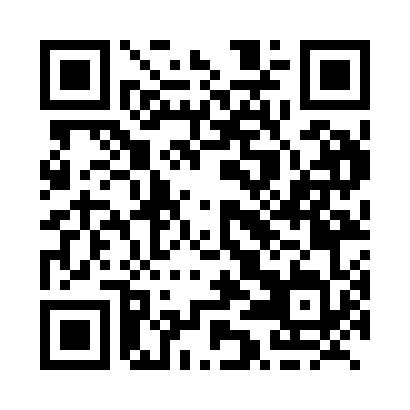 Prayer times for Gypsum Mines, Nova Scotia, CanadaWed 1 May 2024 - Fri 31 May 2024High Latitude Method: Angle Based RulePrayer Calculation Method: Islamic Society of North AmericaAsar Calculation Method: HanafiPrayer times provided by https://www.salahtimes.comDateDayFajrSunriseDhuhrAsrMaghribIsha1Wed4:316:051:136:148:229:572Thu4:296:031:136:148:249:593Fri4:276:021:136:158:2510:014Sat4:256:011:136:168:2610:025Sun4:235:591:136:178:2710:046Mon4:215:581:136:178:2910:067Tue4:195:561:136:188:3010:088Wed4:175:551:136:198:3110:099Thu4:155:541:136:198:3210:1110Fri4:135:531:136:208:3310:1311Sat4:125:511:136:218:3510:1512Sun4:105:501:136:228:3610:1613Mon4:085:491:136:228:3710:1814Tue4:065:481:136:238:3810:2015Wed4:055:471:136:248:3910:2216Thu4:035:461:136:248:4010:2317Fri4:015:451:136:258:4110:2518Sat4:005:441:136:268:4310:2719Sun3:585:431:136:268:4410:2820Mon3:575:421:136:278:4510:3021Tue3:555:411:136:278:4610:3222Wed3:545:401:136:288:4710:3323Thu3:525:391:136:298:4810:3524Fri3:515:381:136:298:4910:3625Sat3:495:371:136:308:5010:3826Sun3:485:361:136:318:5110:4027Mon3:475:361:146:318:5210:4128Tue3:465:351:146:328:5310:4329Wed3:445:341:146:328:5410:4430Thu3:435:341:146:338:5510:4531Fri3:425:331:146:338:5510:47